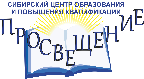 Лицензия № 9662 от 13.04.2016                                                                  Для бухгалтеров, кадровиков, экономистов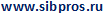 АНО ДПО «Сибирский Центр образования и повышения квалификации «ПРОСВЕЩЕНИЕ»2 ДНЯ –КУРС ПОВЫШЕНИЯ КВАЛИФИКАЦИИС УДОСТОВЕРЕНИЕМ О ПОВЫШЕНИИ КВАЛИФИКАЦИИ ДЛЯ ПРОСТАНДАРТОВ1 ДЕНЬ – СПЕМИНАР И ВЕБИНАР – С СЕРТИФИКАТОМВЕБИНАР (ОНЛАЙН ТРАНСЛЯЦИЯ) - ДЛЯ ВСЕХодновременно - ОЧНО – В Г. НОВОСИБИРСКЕ(В г. Новосибирска есть возможность посетить данный курс очно)В Конференц-зале Делового центра «Северянка» (г. Новосибирск, ул. Кирова, 113, 3 этаж, (ост. «Универмаг Октябрьский»)) – уточняется за день до мероприятия (очень уютный зал со столами и комфортным климатом) 18-19 Июня 2024г с 10-00 – 15-30 (Нск) = с 6-00 – 11-30 (Мск)_______________________________________________________________________________________________________Мероприятие проходит в двух форматах одновременно – вебинар-онлайн трансляция для всех и очно в г. Новосибирске!в программе:______________________________________________________________________________________________________________________  Программа повышения квалификации «ЗАРАБОТНАЯ ПЛАТА –2024»,  с выдачей УДОСТОВЕРЕНИЯ о повышении квалификации (40 ак. часов – о/з). В соответствии с законом об Образовании в РФ о повышении квалификации в соответствии с требованиями профстандартов.Сведения об удостоверении вносятся в реестр ФИС ФРДО_____________________________________________________________________________________________________________ «ЗАРАБОТНАЯ ПЛАТА –2024 
НДФЛ, страховые взносы, пособия.учет рабочего времени и его влияние на оплату труда (суммированный учет рабочего времени, РЕЖИМЫ РАБОТЫ). Удержания. аудит системы оплаты труда. методы оптимизации ФОТ. подготовка отчетности.Все ГЛАВНЫЕ НОВАЦИИ и перспективы. проблемные вопросы расчетов с работниками, контроль и ответственность. рекомендации контролирующих органов. практикум по расчетам с работниками»все новации, о которых необходимо ЗНАТЬ БУХГАЛТЕРУ, кадровику, ЭКОНОМИСТУ ПО ТРУДУ с учетом изменений в законодательстве, новейших разъяснений контролирующих органов, судебной практики. Сложные вопросы. Спорные ситуациипрограмма включает кейс-блок - практикум по расчетам с работниками с использованием рабочей тетради.Программа будет дополнена и обновлена с учетом новаций на дату проведения_____________________________________________________________________________________________________________________Максимальный эффект достигается при совместном посещении бухгалтером, кадровиком и экономистом по труду, так как рассматриваются сложные вопросы на стыке бухгалтерии, отдела кадров и отдела труда.Актуальные изменения в законодательстве по оплате труда для учреждений госсектора и коммерческих организаций глазами эксперта – в программе курса.В программу также входит практикум по расчетам с работниками – решение задач, разбор реальных ситуаций, по которым чаще всего возникают сложности и ошибки. Участники курса получат рабочую тетрадь с задачами, и мы будем решать их вместе (рекомендуем иметь с собой калькулятор).18 Июня 2024«учет рабочего времени и его влияние на оплату труда (суммированный учет рабочего времени, РЕЖИМЫ РАБОТЫ). аудит системы оплаты труда. методы оптимизации ФОТ. практикум по расчетам с работниками. контроль и ответственность»АУДИТ СИСТЕМЫ ОПЛАТЫ ТРУДА. Что проверить и чем дополнить локальные акты в связи с поправками в законодательстве. Какие документы необходимо проверить и сопоставить. Чек-лист главных нарушений при установлении системы оплаты труда. Сроки выплаты заработной платы, изменение в правовом регулировании. Индексация заработной платы. Текущая судебная практика по вопросам индексации заработной платы. Системы оплаты труда, их законодательное и локальное регулирование. Обязательные условия трудового договора в части оплаты труда: что проверить, примеры правильных формулировок. Штатное расписание – не локальный акт, но его тоже нужно проверить. Должностные инструкции как инструмент регламентации оплаты труда. Как формулировки локальных актов влияют на порядок расчета заработной платы. Алгоритм изменения условий оплаты труда. Споры с работниками по оплате труда: главные тенденции и подходы в судебной практике. Минимизация рисков трудовых конфликтов, связанных с оплатой труда работников.СИСТЕМА ПРЕМИРОВАНИЯ. Начисление премий и других стимулирующих выплат: главные ошибки. Анализ Постановления Конституционного Суда РФ от 15.06.2023 № 32-П. Виды премий. «Депремирование» (штрафы): ограничения. Обзор свежей судебной практики по вопросам премирования работников.РЕЖИМ РАБОТЫ И ЕГО ВЛИЯНИЕ НА ОПЛАТУ ТРУДА. Правила внутреннего трудового распорядка: как правильно установить работнику режим работы, и какие элементы оплаты труда в них отразить. Работа по графику и суммированный учет рабочего времени: что и как прописать в ЛНА. Типичные ошибки при установлении суммированного учета и их последствия. Табельный учет рабочего времени: рекомендации по ведению. Выбор оптимального режима труда и отдыха для отдельных категорий работников в целях оптимизации работы компании с учётом интересов работодателя. Способы замещения временно отсутствующего работника. Переводы и перемещения. Нормальное, сокращенное, неполное рабочее время. Отличие совместительства от совмещения, внутреннее и внешнее совместительство. Привлечение к сверхурочной работе, работе в ночное время, в выходные и нерабочие праздничные дни. Ненормированный рабочий день как альтернатива сверхурочке.МЕТОДЫ ОПТИМИЗАЦИИ ФОТ. Анализ эффективности системы оплаты труда, установленной в организации: базовые принципы. Какие методы экономии ФОТ можно использовать, а какие не стоит (с учетом проводимого мониторинга на рынке труда). Нормирование труда и его применение на практике. Баланс рабочего времени и рентабельность персонала: методика расчета и преимущества использования. -Выплаты в пользу работника. Оптимизация налогообложения с учетом глобальных поправок в законодательстве с 2023 года, в т.ч. при формировании соцпакета для сотрудника: страхование, лечение, отдых, обучение, проезд, сотовая связь, питание, служебные поездки, компенсация за использование имущества или аренда, подарки и материальная помощь. Экономия ФОТ путем изменения организационных или технологических условий труда: процедура, риски и ограничения.-Найм удаленных сотрудников: в чём преимущества и как избежать ошибок. Срочный трудовой договор: основные риски заключения. Отпуск без сохранения заработной платы.-Уменьшение заработной платы или увольнение по итогам аттестации, использование профстандартов с выгодой для работодателя. Увольнение по сокращению численности или штата: выплаты при увольнении, «подводные камни» процедуры.КОНТРОЛЬ И ОТВЕТСТВЕННОСТЬ. Мораторий на плановые проверки и обновленные критерии риска внеплановых проверок инспекции по труду. Реестр «серых» работодателей с 2025 года, снятие режима налоговой тайны со сведений о зарплате и возобновление работы межведомственных комиссий по заработной плате. Перспективы отмены моратория с 2025 года. Чек-лист основных нарушений по оплате труда: контрольные точки по версии Роструда. Методы незаконной минимизации фонда оплаты труда, выявляемые налоговиками (по результатам свежей судебной практики).19 Июня 2024«ЗАРАБОТНАЯ ПЛАТА –2024 
НДФЛ, страховые взносы, пособия. удержания. подготовка отчетности.Все ГЛАВНЫЕ НОВАЦИИ и перспективы. проблемные вопросы расчетов с работниками. практикум по расчетам с работникамиНОВОЕ В ЗАКОНОДАТЕЛЬСТВЕ ПО ОПЛАТЕ ТРУДА. МРОТ на 2024-2030 годы: динамика повышения, новые подходы к проверке соответствия зарплаты МРОТ. Новые Постановления Конституционного Суда, обязательные для всех, и их влияние на расчеты с работниками. Изменения в правилах назначения пособия по уходу за ребенком до 1,5 лет. Выходные дни по уходу за детьми-инвалидами: порядок предоставления в 2024 году, новые разъяснения СФР. Другие изменения, необходимые в работе: новый Закон о занятости населения, дополнительные гарантии участникам СВО, справка работнику-банкроту. Планируемые до конца года поправки в законодательство: к чему готовиться. Компенсация за задержку заработной платы с учетом позиции Конституционного Суда, особенности налогообложения.КОМПЕНСАЦИОННЫЕ ВЫПЛАТЫ. Работа в выходной и праздничный день: сложные ситуации и новые подходы контролирующих органов. Поручение работнику дополнительной работы и оплата за нее. Оплата сверхурочной работы: что проверить с учетом позиции Конституционного Суда. Работа ночью. Другие гарантии и компенсации: командировка, разъездная работа, дистанционная работа, приостановление трудового договора с мобилизованным. Расчеты с работниками при увольнении.СРЕДНИЙ ЗАРАБОТОК. Нюансы расчета в сложных ситуациях: включаемее и не включаемые в расчет выплаты, индексация, учет премий, замена расчетного периода, расчет отпускных, дней диспансеризации, для пособия по безработице и др. УДЕРЖАНИЯ ИЗ ЗАРАБОТНОЙ ПЛАТЫ. Виды и предельные размеры удержаний: обязательные, по инициативе работодателя и по заявлению работника. Удержание излишне начисленной заработной платы. Что считать счётной ошибкой? «Неосновательное обогащение». Удержание излишне полученных отпускных: ограничения и последствия их нарушения.НДФЛ И СТРАХОВЫЕ ВЗНОСЫ. Главные новации в законодательстве и планируемые поправки: увеличение вычетов, новые виды необлагаемых выплат и нормирование отдельных видов выплат. Правила уплаты «зарплатных» налогов в 2024 году. ЕНС: что нового. Форма 6-НДФЛ: особенности заполнения, анализ сложных ситуаций на практических примерах, новые контрольные соотношения. Расчет по страховым взносам (РСВ): главные контрольные точки. Перерасчеты в 6-НДФЛ и РСВ. Форма ЕФС-1: особенности заполнения отдельных разделов, разбор сложных ситуаций. Спорные выплаты, облагаемые и необлагаемые НДФЛ, страховыми взносами по единому тарифу и взносами на травматизм: позиция ФНС, Минфина и СФР, судебная практика. Расчеты по ГПХ: особенности налогообложения. ПОСОБИЯ. Изменения в правилах назначения пособия по уходу за ребенком до 1,5 лет. Сведения для расчета пособий: обновленный порядок взаимодействия с СФР, запрос данных о среднем заработке и обновленные возможности СЭДО. Больничный у нескольких страхователей и больничный по ГПД: особенности предоставления и оплаты, обязанности нанимателя. Судебная практика по привлечению страхователя к ответственности за неправомерное назначение пособий.Ответы на вопросы слушателей (вопросы возможно присылать заранее на sibpros@yandex. ru).Читает: Гладкова Софья Германовна – ведущий эксперт-практик по вопросам  заработной платы, пособиям, соц.  страхованию, бухгалтерскому учету, налогам, главный редактор Издательского центра «Мысль»,   автор книг по вопросам налогообложения, заработной платы, социального страхования серий  «Закон для всех»,  «Налоги года», «В помощь бухгалтеру», «Труд и закон» и др., член  общественного совета при УФНС по НСО.__,,,,,,,,,,,,,,,,,,,,,,,,,,,,,,,,,,,,,,,,,,,,,,,,,,,,,,,,,,,,,,,,,,,,,,,,,,,,,,,,,,,,,,,,,,,,,,,,,,,,,,,,,,,,,,,,,,,,,,,,,,,,,,,,,,,,,,,,,,,,,,,,,,,,,,,,,,,,,,,,,,,,,,,,,,,,,,,,,,,,,,,,,,,,,,,,,,,,,,,,,,,,,,,,,,,,,,,,,,,,,,,,,,,,,,,,,,,,,,,,,,,,,,,,,,,,,,,,,,,,,,,,,,,,,,,,,,,,,,,,,,,,,,,,,,,,,,,,,,,,,,,,,,,,,,,,,,,,,,,,,,,,,,,,,,,,,,,,,,,,,,,,,,,,,,,,,,,,,,,,,,,,,,,,,,,,,,,,,,,,,,,,,,,,,Все вопросы семинара рассматриваются на конкретных примерах, с демонстрацией визуальных материалов на экране.Стоимость участия за одного слушателя:  2 дня- курс повышения квалификации (очно или вебинар)  - 5800 руб с удостоверением о повышении квалификации для профстандартов – акция (второй участник на курс с удостоверением за полцены)!!!!!!!!!1 день - семинар (очно или вебинар) - 3200 руб с  сертификатом  (б\нал (гарант. письма)). Эл. магазин. Диадок, Контур, СБИС.Слушатели, проходящие повышение квалификации, предоставляют копию документа об образовании (диплом впо или спо), копию свидетельства о браке (в случае изменения фамилии)В стоимость входят: авторский эксклюзивный информационный материал в электронном виде (для всех), сертификат или удостоверение о повышении квалификации (для всех), письменные  принадлежности (очно), кофе-брейк (очно), средства дезинфекции (очно). ДОСТУП К ЗАПИСИ ПОСЛЕ ПРОВЕДЕНИЯ (ДЛЯ ВЕБИНАРА).предварительная регистрация: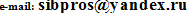 (указать ФИО, дата обучения, реквизиты, тел)8(383)–209-26-61, 89139364490, 89139442664  или  на сайте 